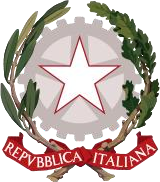 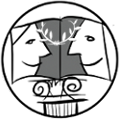 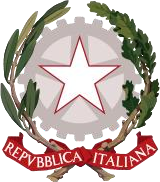 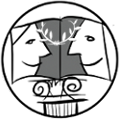 Codice meccanografico: RMPC29000G	Codice Fiscale 84000920581AUTORIZZAZIONE USCITA DIDATTICA/ EVENTO (Maggiorenne)Il/la sottoscritto/a _______________________________ nato a __________________ il _______________ iscritto per a.s. ______/___ alla classe _____ sez._____ indirizzo _____________________________ di questo Istituto                                                                    DICHIARA di partecipare all’Evento ________________________________  a _______ previsto per il giorno __________________ con arrivo autonomo alle ore____________ e ritorno autonomo al proprio domicilio dopo il termine dell’evento, sollevando la scuola da ogni responsabilità.                                                                                                                                  Firma ___________________________ 